Как писать комментарий к проблемеКрюкова М.А., учитель БОУ г.Омска «Гимназия № 62»Что такое  «комментарий  к проблеме»?Комментарий — это пояснительные замечания, рассуждения по поводу выделенной проблеме текста.Требования  к комментарию:Комментарий должен быть написан с опорой на прочитанный текст.Комментарий должен отражать ход мыслей автора исходного текста.Комментарий должен связывать сформулированную проблему с авторской позицией.Чего нельзя  делать  при написании комментария?Нельзя комментировать проблему без опоры на прочитанный текст.Нельзя пересказывать прочитанный текст.Нельзя цитировать большие фрагменты из прочитанного текста.Советы:Чтобы не получился пересказ, надо обобщать и писать о том, что делает автор (рассуждает, делает акцент, обращает внимание и т.д.).Если вы указываете, на каких примерах автор раскрывает проблему, напишите, ztля чего автор /tелает это. (Например:  Раскрывая данную проблему, автор обращается к истории, чтобы напомнить читателям о ...)На каком материале  автор может раскрывать  проблему  текста?Собственный жизненный опыт, наблюденияИсторические фактыАфоризмы, пословицы, поговоркиМнение авторитетной личностиСтатистические данныеЛитературные источники и т.п.Комментарий  выстраивается  по определённой схеме:Примерные  вопросы, которые помогут  написать комментарий к проблемеВариант 1 (по тексту публицистического стиля)Вариант 2 (по тексту художественного стиля)Используемые  материалы:Н.А.Сенина, А.Г.Нарушевич «Русский язык. Сочинение на ЕГЭ. Курс интенсивной подготовки» Легион, 2012 http://distant-plus.ru/sites/default/files/ege buzina.pdfКомпозиция комментарияКомпозиция комментарияПримеры  типовых  конструкций (клише)Примеры  типовых  конструкций (клише)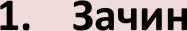 Раскрывая проблему, автор...проблему на примере случая из жизни ... примере взаимоотношений (кого с кем) ..Автор раскрываетАвтор раскрывает проблему на Проблема раскрывается автором на примере...  и т.п.2.  Развитие2.  РазвитиеВ качестве примера, подтверждающего актуальность данной проблемы, автор (ФИО) приводит...Продолжая выстраивать систему аргументов, актуальных для данной проблемы, автор говорит, ...  и т.п.В качестве примера, подтверждающего актуальность данной проблемы, автор (ФИО) приводит...Продолжая выстраивать систему аргументов, актуальных для данной проблемы, автор говорит, ...  и т.п.з.вывод (концовка)В заключение автор приходит к выводу...автор делает вывод о том, что...В заключениеВопросыОбразец рассуждения1.Ha каких примерах авторраскрывает проблему?Раскрывая проблему дружбы, автор размышляет над отношениями между людьми в современномобществе.2.l4акими фактами,событиями автор иллюстрирует  проблему?Иван Ильин обращает внимание на то, что настоящей дружбе сегодня часто предпочитаюткратковременные бездуховные отношения.3. Какие высказывания авторазаслуживают особого внимания?Автор с горькой иронией пишет о «дружбе злословия», «дружбе преферанса» и даже «дружбесобутыльничества». люди случайно сталкиваются друг с другом, «подобно деревянным шарам», и снова остаются одинокими.4.B чём значимость  этихвысказываний? (В чём убеждает нас автор?)Так Иван Ильин убеждает нас в том, что только истинная дружба, основанная на духовнойблизости, способна преодолеть одиночество человека.ВопросыОбразец рассуждения1.Ha каком примере авторраскрывает проблему?Писатель раскрывает проблему на примере взаимоотношений отца и сына. Автор искреннесочувствует старику-отцу, который по первому зову сына, несмотря на преклонный возраст и непогоду, отправляется в город, чтобы быть рядом, при необходимости помочь.2.l4аково отношение автора кпоступку героя?С.Турсун  выражает  сожаление  по поводу того,  что сын не задумался  о последствиях своеготелефонного  звонка, заставил старика волноваться  и отправиться  в трудный для него путь.3. Какие чувства героевописаны автором и каким образом?Через внутренний  монолог автор передаёт  целую бурю чувств, которые вызвал поступок сына вдуше отца: боль, обиду, разочарование.4.Какие слова (мысли)  героевимеют  особое значение?«Учись, сынок. Хорошее это дело — учиться», - в эти слова старика писатель вложил глубокийсмысл: видно, так и не научился Мурод настоящей сыновней любви и заботе.5.B чём  убеждает авторчитателей?Так автор пытается достучаться до наших сердец и напомнить каждому из нас о необходимостиберечь своих родных, заботиться о тех, кто подарил нам жизнь.Типовые конструкции (клише) для комментирования проблемыТиповые конструкции (клише) для комментирования проблемыТиповые конструкции (клише) для комментирования проблемыТекстовый комментарий(художественный текст)Текстовый  комментарий(публицистический текст)Концептуальный  комментарий(публицистический текст)Автор раскрывает проблему на примереслучая из жизни ...Автор раскрывает проблему на примере взаимоотношений (кого с кем) ...Не случайно писатель изображает (кого, что)...Поступок героя свидетельствует о том, что ...Слова (мысли) героя показывают, что ...Автор осуждает (одобряет) поступок героя ...Автор восхищается (чем, кем)... Автор сочувствует своему герою ... Симпатии автора на стороне ...Так автор пытается достучаться до наших сердец...Автор вложил глубокий смысл в слова ...Проблема раскрывается автором напримере...В качестве примера автор рассматривает ... Автор заставляет читателя задуматься над ... Автор текста обращает внимание на...Автор вспоминает случай, когда ...В размышлениях автора звучит мысль о том, что ...Автора заинтересовала мысль о том, что ...Автор убеждён  в том, что ... Автор разделяет мнение (кого)... Автор упоминает о том, что ...Автор предупреждает читателей о том,что...Автор не на шутку встревожен (чем)...Особое  удивление  автора вызвано тем, чтоАвтор искренне восхищён (огорчён) (чем) ...Автор приводит нас к выводу о том, что...Не случайно автор завершает текст ... По мнению  автора, ...Проблема (чего?) — одна из актуальныхпроблем  нашего времени.Данная социальная (нравственная и т.п.)  проблема имеет многовековуюИСТО)ЭИЮ.Каждый из нас не раз сталкивался с этой проблемой (где, когда).Как и большинство из нас, автор считает,  что ...Вопреки мнению большинства автор считает,  что ...Автор полемизирует (с кем)... Автор подробно  рассматривает ...Автор обращает наше внимание на ... Автор убеждает нас в том,  что...Автор (что делает?)Автор (что делает?)Автор (что делает?)отмечает,  описывает,  подчёркивает,  опровергает,  останавливается на ..., приводит пример того, как ...,отмечает важность, считает, цитирует, подтверждает свои мысли цитатами, опирается на мнение..., анализирует, акцентирует наше внимание (на чём?) , проводит аналогию, рассматривает, сопоставляет, сравнивает, противопоставляет, доказывает, убеждает, приходит к выводу и т.п.отмечает,  описывает,  подчёркивает,  опровергает,  останавливается на ..., приводит пример того, как ...,отмечает важность, считает, цитирует, подтверждает свои мысли цитатами, опирается на мнение..., анализирует, акцентирует наше внимание (на чём?) , проводит аналогию, рассматривает, сопоставляет, сравнивает, противопоставляет, доказывает, убеждает, приходит к выводу и т.п.отмечает,  описывает,  подчёркивает,  опровергает,  останавливается на ..., приводит пример того, как ...,отмечает важность, считает, цитирует, подтверждает свои мысли цитатами, опирается на мнение..., анализирует, акцентирует наше внимание (на чём?) , проводит аналогию, рассматривает, сопоставляет, сравнивает, противопоставляет, доказывает, убеждает, приходит к выводу и т.п.